© Ceramics Today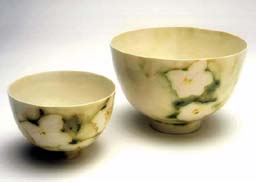 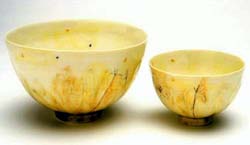 